АНАЛИТИЧЕСКАЯ СПРАВКАо проделанной работе  на региональной инновационной площадке  «Цифровая математическая школа»  КОУ ОО «Орловский лицей – интернат»    В рамках общешкольного контроля был проведён мониторинг участия Орловского лицея- интерната в работе региональной инновационной площадке «Цифровая математическая школа»  1. Отчетный период: 14.10.2019 – 29.05.20202. Куратор РИП: Ефремцева Людмила Викторовна.3. Участников, прекратившие/приостановившие свое участие в процессе реализации проекта/ программы Пухальская Н.М. – учитель информатики (причина: увольнение из КОУ ОО «Орловский лицей – интернат»).4. Участники, выразившие заинтересованность в участии в работе по реализации проекта / программы: Шалимова Диана Викторовна – учитель начальных классов(1 класс).5. Запланированные цели и задачи  на год и степень их выполнения (ход выполнения программы за учебный год):
6. Описание проведенных за год образовательных событий.Участие в вебинаре «Развитие цифровых навыков педагога как инструмент повышения качества математического образования и познавательной мотивации ученика (на базе платформы Учи.ру), где  рассматривались вопросы: создание необходимых условий для использования цифровой образовательной среды в образовательной деятельности по математике в образовательных организациях Орловской области, представитель ООО «Учи.ру» Куликова Л.А. рассказала об организации индивидуальной траектории изучения математики с использованием интерактивных курсов платформы Учи.ру.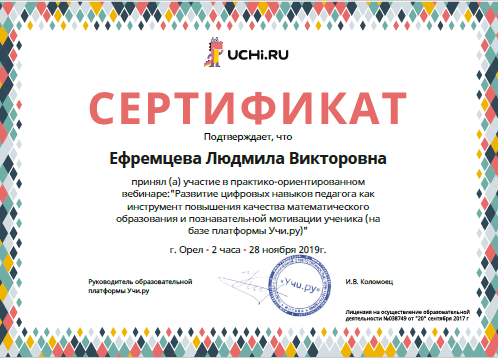 Участие в дистанционном заседании участников РИП по подготовке к Фестивалю региональных инновационных площадок «Образование и инновации – 2020». Подготовка содержательных отчетов о работе за истекший период. Представление методических материалов работы площадки: - информационный материал «Олимпиадное движение на платформе «Учи.ру» (подготовили КОУ ОО «Орловский лицей-интернат»);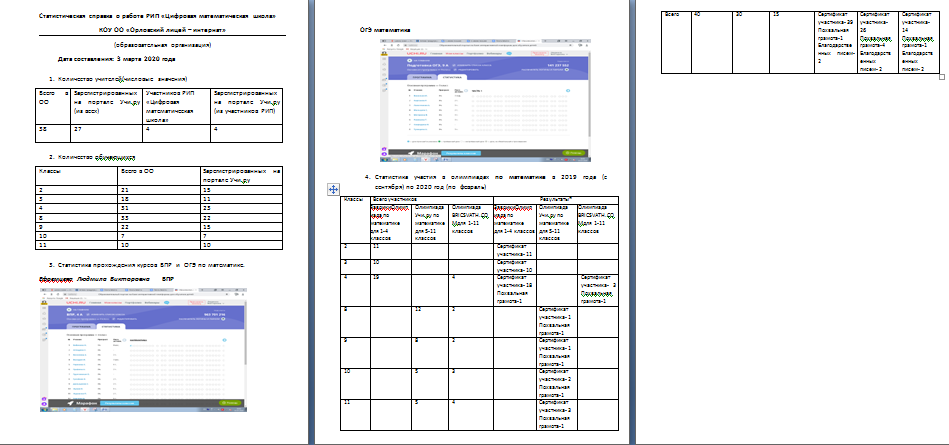 7. Результативность работы РИП за годЗа период с сентября 2019 года до мая 2020 года увеличилось количество учителей и обучающихся, которые используют возможности интерактивных курсов по математике платформы Учи.ру: Таблица 1. Количество учителей и обучающихся Орловского Лицея - интерната, работающих на  платформе Учи. РуУчителя использовали новые возможности дистанционного обучения на платформе Учи.ру, о которых рассказывали на фестивале  РИП и конференции по дистанционному обучению. Для популяризации использования платформы Учи.ру проведены:  выступление на педсовете КОУ ОО»Орловского лицея – интерната» по теме  «Как подготовиться и провести онлайн- уроки с использованием портала Учи. ру?»  март 2020 учитель математики Ефремцева Л.В.8. Наиболее важные достижения в работе инновационной площадки в прошедшем году.1.  Повышение цифровой компетентности педагогических работников и обучающихся образовательных учреждений РИП, что явилось основой для эффективной работы в период дистанционного обучения. Учителя применяли инфокоммуникационные технологии уверенно, эффективно, критично и безопасно. Обучающиеся использовали информационную среду, коммуникации и образовательную платформу Учи.ру для  удовлетворения потребностей в новых знаниях, развития умений в интерактивном общении, повышения ответственности в режиме дистанта.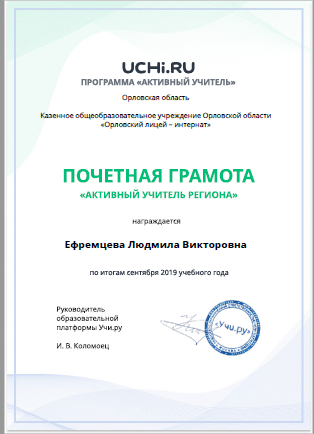 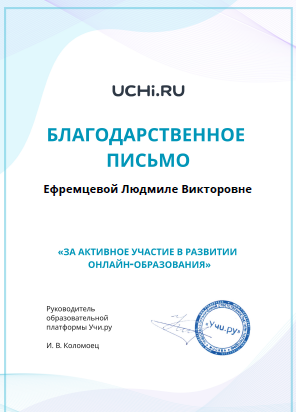 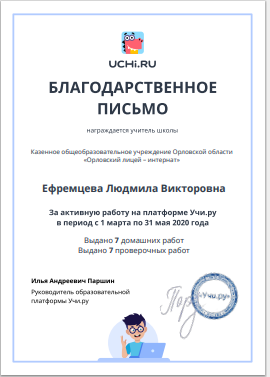 2.  Презентация опыта использования платформы Учи.ру как методическое сопровождение организации дистанционного обучения в Орловской области. 3.  Мотивация детей на самостоятельное получение новых компетенций в области математических знаний через дистанционные курсы, онлайн конкурсы и олимпиады. Обучающиеся в течении года участвовали в 8 марафонах знаний на платформе Учи.ру,  в 3 олимпиадах по математике на разных уровнях образования,  в 2 олимпиадах по другим областям знаний. Все участники награждены дипломами победителей, похвальными грамотами или сертификатами участника. 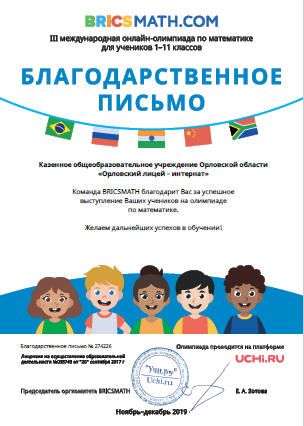 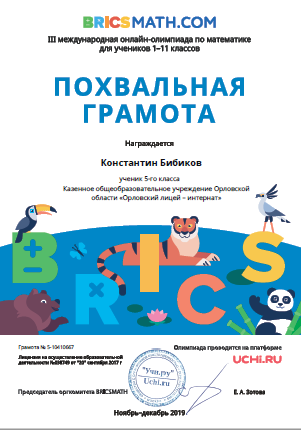 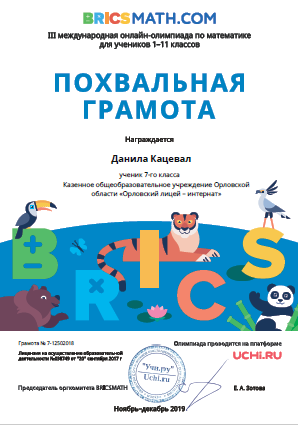 9.  Трудности и проблемы.1. Недостаточное материально-техническое обеспечение лицея – интерната автоматизированными рабочими местами для обучающихся лицея - интерната.2. Отсутствие высокоскоростного Интернета.№№Планируемые задачиМероприятия, документыМероприятия, документыМероприятия, документыСтепень выполненияСтепень выполнения1.1.Разработка нормативно-правовой основы функционирования дистанционной формы обучения в соответствии с требованиями ФГОС ООРассмотрены на педагогических советах  утверждены локальные акты образовательных организа-ций: «Положение об организации дистанционного обучения», «Положение о дополнительном образовании детей»Рассмотрены на педагогических советах  утверждены локальные акты образовательных организа-ций: «Положение об организации дистанционного обучения», «Положение о дополнительном образовании детей»Рассмотрены на педагогических советах  утверждены локальные акты образовательных организа-ций: «Положение об организации дистанционного обучения», «Положение о дополнительном образовании детей»Выполнены Выполнены 2.2.Повышение  эффективности управления школьной системой образования за счет использования  цифровых технологий, ориентированных на  оценку достижения планируемых результатов по математике.Куратор в ОО  Ефремцева Л.В.зарегистрирована администратором на портале Учи.ру. Имеет доступ к личным кабинетам учителей и обучающихся, получают аналитический материал по прохождению курсов по математике и подготовки у ОГЭ.Куратор в ОО  Ефремцева Л.В.зарегистрирована администратором на портале Учи.ру. Имеет доступ к личным кабинетам учителей и обучающихся, получают аналитический материал по прохождению курсов по математике и подготовки у ОГЭ.Куратор в ОО  Ефремцева Л.В.зарегистрирована администратором на портале Учи.ру. Имеет доступ к личным кабинетам учителей и обучающихся, получают аналитический материал по прохождению курсов по математике и подготовки у ОГЭ.Выполнены Выполнены 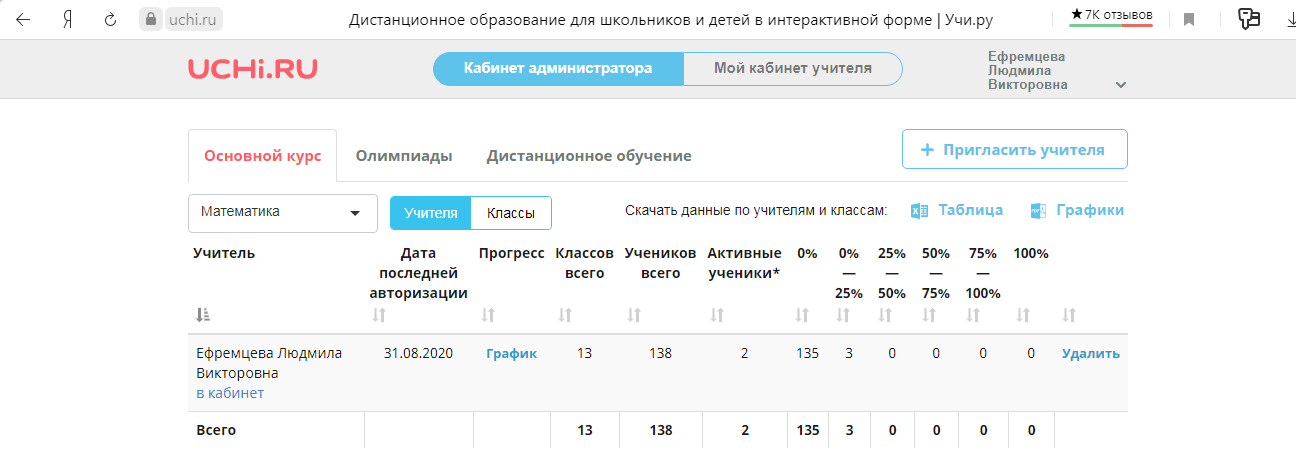 3.3.Оказание помощи педагогам в реализации ФГОС ОО и выполнении требований к системе оценивания на портале Учи.ру.Индивидуальные и групповые консультации для педагогов по локальным актам образовательной организации. Индивидуальные и групповые консультации для педагогов по локальным актам образовательной организации. Индивидуальные и групповые консультации для педагогов по локальным актам образовательной организации. Проводились Проводились 4.4.Повышение  эффективности образовательной деятельности и развитие учебной мотивации у обучающихся по математике за счет использования  дистанционной формы обучения и цифровых образовательных ресурсов  образовательного портала «Учи.ру».Использование дистанционных курсов по математике, алгебре, подготовки к ОГЭ в урочной и внеурочной деятельности.Использование дистанционных курсов по математике, алгебре, подготовки к ОГЭ в урочной и внеурочной деятельности.Использование дистанционных курсов по математике, алгебре, подготовки к ОГЭ в урочной и внеурочной деятельности.Выполнены Выполнены 5.5.Обновление контрольно-измерительных материалов по математикеСоздание обновленных индивидуальных контрольно-измерительных материалов по математике на платформе Учи.ру для обучающихся образовательной организацииСоздание обновленных индивидуальных контрольно-измерительных материалов по математике на платформе Учи.ру для обучающихся образовательной организацииСоздание обновленных индивидуальных контрольно-измерительных материалов по математике на платформе Учи.ру для обучающихся образовательной организацииСоздавались Создавались 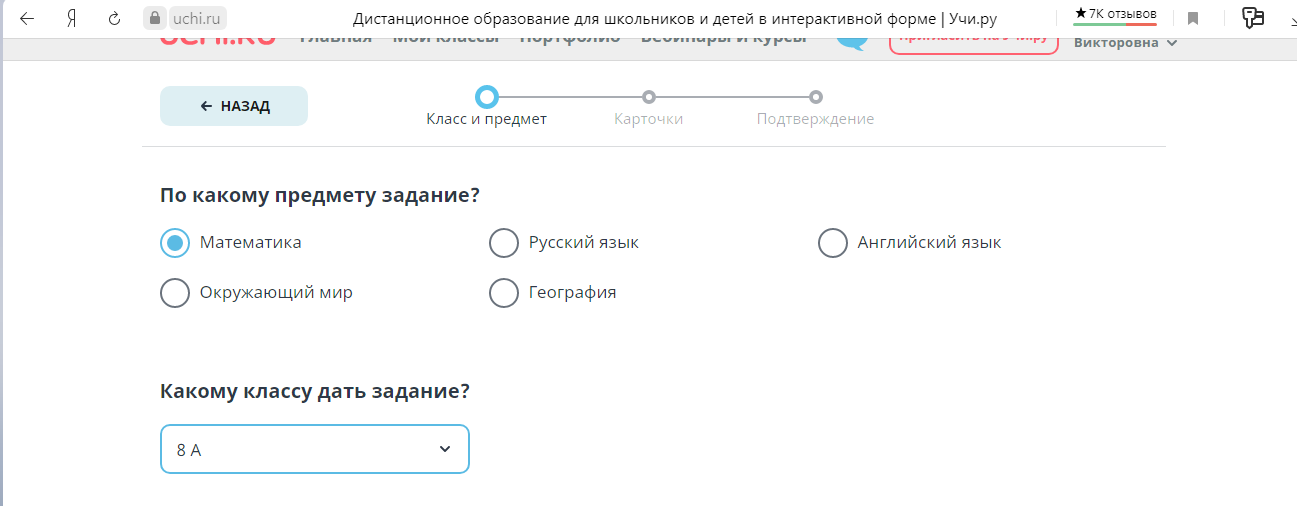 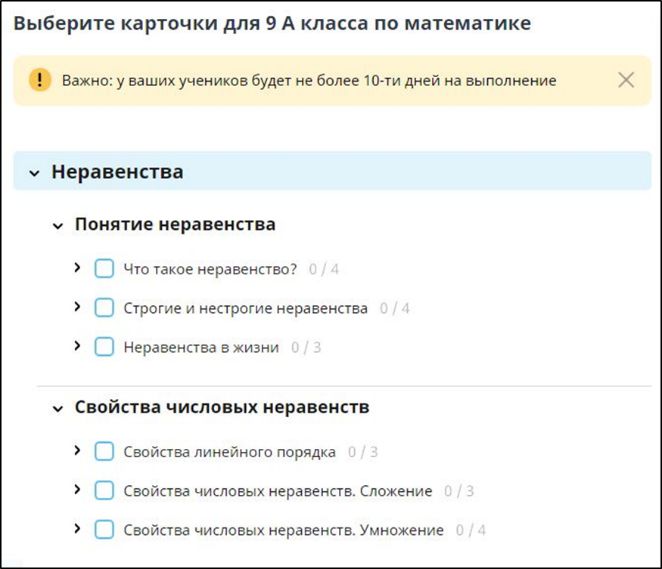 6.6.Подготовка методических материалов по использованию ресурсов портала «Учи.ру» Созданы и представлены на региональном фестивале РИП: результаты олимпиадного движения на платформе Учи.ру.Созданы и представлены на региональном фестивале РИП: результаты олимпиадного движения на платформе Учи.ру.Созданы и представлены на региональном фестивале РИП: результаты олимпиадного движения на платформе Учи.ру.Ефремцева Л.В Ефремцева Л.В Созданы и используются: инструкция  для регистрации учителей и родителей на платформе Учи.ру; инструкция для обучающихся по использованию курсов дополнительного образования на платформе Учи. Ру.Созданы и используются: инструкция  для регистрации учителей и родителей на платформе Учи.ру; инструкция для обучающихся по использованию курсов дополнительного образования на платформе Учи. Ру.Созданы и используются: инструкция  для регистрации учителей и родителей на платформе Учи.ру; инструкция для обучающихся по использованию курсов дополнительного образования на платформе Учи. Ру.Ефремцева Л.ВЕфремцева Л.В7.7.Повышение информированности и компетентности в вопросах оценивания и результативности образовательного процесса родителей и законных представителей ребенка.Регистрация родителей на портале Учи.ру или получение кода доступа в личный кабинет ребенка.Регистрация родителей на портале Учи.ру или получение кода доступа в личный кабинет ребенка.Регистрация родителей на портале Учи.ру или получение кода доступа в личный кабинет ребенка.Выполнены Выполнены 8Использование результатов образовательной деятельности для улучшения преподавания математики и оказания индивидуальной помощи обучающимся в освоении образовательных  программ на разных уровнях общего образованияИспользование результатов образовательной деятельности для улучшения преподавания математики и оказания индивидуальной помощи обучающимся в освоении образовательных  программ на разных уровнях общего образованияОрганизация дистанционного обучения, создание индивидуальных траекторий освоения курсов по математике, алгебре и подготовки к ОГЭ по математике. Проведение виртуальных уроков на платформе Учи.ру.Организация дистанционного обучения, создание индивидуальных траекторий освоения курсов по математике, алгебре и подготовки к ОГЭ по математике. Проведение виртуальных уроков на платформе Учи.ру.Организация дистанционного обучения, создание индивидуальных траекторий освоения курсов по математике, алгебре и подготовки к ОГЭ по математике. Проведение виртуальных уроков на платформе Учи.ру.Организация дистанционного обучения, создание индивидуальных траекторий освоения курсов по математике, алгебре и подготовки к ОГЭ по математике. Проведение виртуальных уроков на платформе Учи.ру.Выполнены 9.Обновлена информации на сайтах образовательных организаций в разделе «Инновационная работа».Обновлена информации на сайтах образовательных организаций в разделе «Инновационная работа».Представлены документы по работе РИППредставлены документы по работе РИППредставлены документы по работе РИППредставлены документы по работе РИПВыполнены 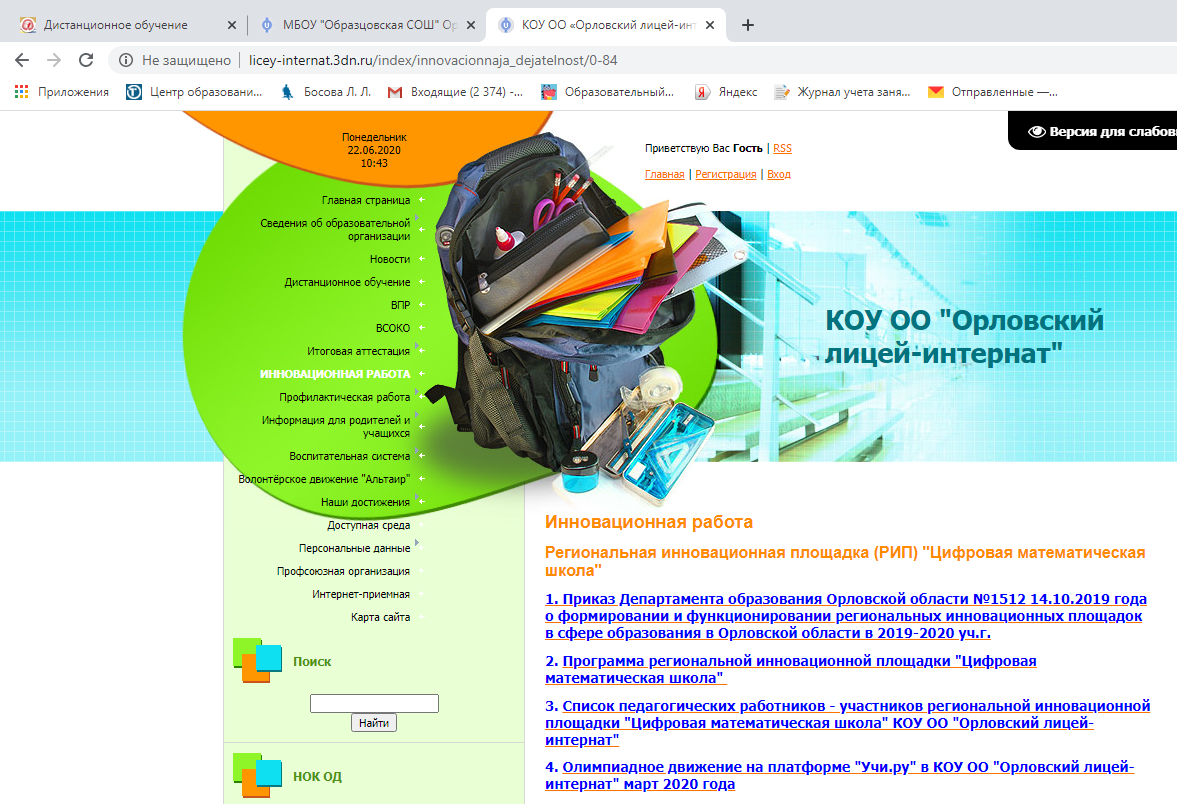 сентябрь 2019 годамай 2020 годаУчителя24Обучающиеся37161